Кафедра рекламы, связи с общественностью и дизайна РЭУ им. Г. В. ПлехановаНП Гильдия Маркетологов Кафедра маркетинга РЭУ им. Г. В. Плеханова УН Лаборатория ПП РОО РЭУ им. Г. В. Плеханова Национальная премия в области предпринимательской деятельности «Золотой Меркурий»Российская Ассоциация Маркетинговых Услуг (РАМУ)ПрограммаIII Международной научно-практической онлайн конференции, посвященной 116-ой годовщине со дня рождения Российского экономического университета имени Георгия Валентиновича Плеханова«Современный маркетинг: экосистемные подходы цифровизации перспективы развития»Москва, 15 марта 2023 г.Организационный комитет:Председатель: д.э.н., профессор Никишкин Валерий Викторович (РЭУ им. Г. В. Плеханова. Руководитель научного совета Гильдии Маркетологов)Зам. председателя: д.э.н., профессор Федюнин Дмитрий Валерьевич (РЭУ им. Г. В. Плеханова. НП «Гильдия Маркетологов»).Исполнительный директор Гильдии маркетологов, Член Совета, координатор цеха «Маркетинг потребительских товаров и розничной торговли». Гвоздик Олег Александровичд.э.н., профессор Карпова Светлана (НП «Гильдия Маркетологов», Финансовый университет при Правительстве РФ, Москва).к.э.н., доцент Муртузалиева Таира Велимагомедовна (РЭУ им. Г.В. Плеханова Кафедра маркетинга)д.э.н., профессор Красюк Ирина Анатольевна (Санкт-Петербургский политехнический университет Петра Великого)д.э.н., профессор Абаев Алан Лазаревич (Заведующий кафедрой маркетинга и рекламы ИЭУП РГГУ)д.э.н., профессор Ефстафьев Владимир Александрович (НИУ ВШЭ)09.00- 09.30 Регистрация09.30 -10.00 Приветственное слово – Никишкин Валерий Викторович, д.э.н., профессор,руководитель научного совета НП «Гильдия Маркетологов», заведующий Учебно-научной лабораторией профессиональной подготовки работников образовательных организаций, профессор кафедры маркетинга Российского Экономического Университета имени Г. В. Плеханова.Работа секций10.00-13.00 Секция №1«Современные экосистемы в маркетинговой деятельности: специфика формирования развития»Модератор: Муртузалиева Таира Велимагомедовна10.00-13.00 Секция №2«Инструменты и методы маркетинга в условиях цифровизации экономики»Модератор: Красюк Ирина Анатольевна 10.00-13.00 Секция №3«Маркетинг и его влияние на процессы устойчивого социально-экономического развития»Модератор: Абаев Алан Лазаревич10.00-13.00 Секция №4«Медиаэкосистемы и перспективы управления коммуникациями в условиях цифровой экономики».Модератор: Ефстафьев Владимир АлександровичОбсуждение докладов и подведение итогов конференцииПрограмма научно-практической конференции:15 марта 2023 г.Пленарное заседаниеВступительное слово – Никишкин Валерий Викторович, д.э.н., профессор, руководитель научного совета НП «Гильдия Маркетологов», заведующий Учебно-научной лабораторией профессиональной подготовки работников образовательных организаций, профессор кафедры маркетинга Российского Экономического Университета имени Г. В. Плеханова.Секция №1«Современные экосистемы в маркетинговой деятельности: специфика формирования развития»Модератор: Муртузалиева Таира ВелимагомедовнаАрутюнян Стелла Гариковна, Гусева Анна Александровна. РЭУ им Г.В. Плеханова. Исследование восприятия молодежной аудиторией иностранной и отечественной продукции.Данченок Лариса Александровна, Кулакова Екатерина Юрьевна. РЭУ им Г.В. Плеханова. Подходы к исследованию реакции потенциальных потребителей на инструменты продвижения БО в интернете и др.Завьялов Д.В., Завьялова Н.Б. РЭУ им Г.В. Плеханова. Модели и паттерны ответственного потребления.Колосова Ольга Владимировна, Леонова Олеся Витальевна, Махиборода Виталий Дмитриевич. Санкт-Петербургский политехнический университет Петра Великого. Влияние экосистемного подхода на продвижение предпринимательства среди обучающихся вузов.Краснов Вячеслав. SFE&Marketing Excellence Academy. Турбулентность в фармацевтическом маркетинге 2022-2023. Ищем рецепты повышения эффективности бизнеса или довольствуемся плацебо?Лукина Анастасия Владимировна. РЭУ им Г.В. Плеханова. Развитие внутреннего маркетинга компании в условиях цифровизации экономики.Муртузалиева Таира Велимагомедовна. РЭУ им Г.В. Плеханова. Экосистемы как новый тип пользовательского поведения.Матковская Яна Сергеевна. Финансовый университет при Правительстве РФ. Стратегические императивы и тактические задачи маркетинга в бизнес-экосистемах.Перепелкин Николай Александрович, Рыкалина Ольга Владимировна. РЭУ им Г.В. Плеханова. Исследование восприятия молодежной аудиторией иностранной и отечественной продукцииРубайлов Никита Николаевич. Animaccord LTD Social media manager. Никишкин Валерий Викторович. РЭУ им Г.В. Плеханова. Использование маркетинговых экосистем в анимационной индустрии: пример DISNEY.Самарина Татьяна Николаевна.  ООО «МАРС».  Никишкин Валерий Викторович. РЭУ им Г.В. Плеханова.    Совместное создание потребительской ценности производителями продуктов питания и ритэйлерами.Скворцова Ирина Геннадьевна. ВЦИОМ, НП «Гильдия маркетологов»: Маркетинговые экосистемы как драйверы инноваций. Сагинова Ольга Витальевна. РЭУ им Г.В. Плеханова. Модели и паттерны ответственного потребления.Турсунов Бахром Асрорович. РЭУ им Г.В. Плеханова. Современные тенденции банковского маркетинга.Эльяшевич Иван Павлович. НИУ "Высшая школа экономики". Использование гармонического анализа при планировании складских запасов в логистике.Цимбаев Вадим Валерьевич. ТЦ "Универмаг Московский". Концепция экосистемы: формирования имиджа на примере торгового центра.Чеглов Вячеслав Петрович. РЭУ им Г.В. Плеханова. Экосистемный подход на потребительском рынке. Секция №2«Инструменты и методы маркетинга в условиях цифровизации экономики»Модератор: Красюк Ирина АнатольевнаАстратова Галина Владимировна. Уральский Федеральный университет имени Б.Н. Ельцина. К вопросу о гендерной дискриминации и эйджизме женщин третьего возрастаБулаков Алексей Александрович. АНКО ВО "Международная академия бизнеса и управления магистр. Интегрированная модель налогового администрирования в условиях цифровой экономикиДудаков Г.С. Санкт-Петербургский государственный университет. Развитие маркетинга в условиях цифровизацииКрасюк Ирина Анатольевна, Сапегина Карина Зиад.  Санкт-Петербургский политехнический университет Петра Великого. Конкурентное позиционирование DIY- ритейла в условиях цифровизации спросаКиреев Артур Генрихович, Терещенко Владислав Владимирович. Санкт-Петербургский политехнический университет Петра Великого. Направления развития компетенций сотрудников в области цифровой трансформации как инструмент повышения конкурентоспособности энергетичческой компанииКольган Мария Владимировна. Донской Государственный технический университет. Трансформация роли потребителей в формировании новых распределительных структур и бизнес-моделей в цифровых условияхМедведева Юлия Юрьевна. Донской Государственный технический университет. Направления маркетинг–ориентированной адаптации бизнес-моделей российских предприятий в условиях развития цифровой экономикиНабиев Шахзод Хамрукуллович (Респ. Таджикистан). РЭУ им Г.В. Плеханова. Применение контрольно-аналитического инструментария в процессе риск-ориентированного внутреннего контроля в бюджетных учрежденияхПашоликов Максим Александрович. Санкт-Петербургский политехнический университет Петра Великого, Проректор. Цифровые инструменты сбытовой деятельностиПопенкова Дарья Константиновна. РЭУ им Г.В. Плеханова. Развитие отношений торговых сетей с покупателями и производителями в условиях возрастания роли собственных торговых марок (н/т)Решетова Маргарита Владимировна. РЭУ им Г.В. Плеханова. Интегрированная модель налогового администрирования в условиях цифровой экономики.Устинова Ольга Евгеньевна. Финансовый университет при правительстве РФ. Особенности цифрового маркетинга в условиях санкуционного давленияХмельченко Елена Геннадьевна. Государственный университет управления. Черкасова Марина Александровна. РЭУ им Г.В. Плеханова. Эколого-экономические приоритеты формирования системы раздельного сбора твердых коммунальных отходов в процессе перехода к экономике замкнутого циклаЧжан Вэньлян (КНР) Шэн Ли Home Textile Company. Маркетинговая стратегия выхода китайских брендов на российский рынокШевченко Дмитрий Анатольевич. Российский государственный социальный университет. Актуальные проблемы развития маркетинговых технологий в цифровой среде: поиски и решенияСекция №3«Маркетинг и его влияние на процессы устойчивого социально экономического развития»Модератор: Абаев Алан ЛазаревичАзарова Светлана Петровна. Финансовый Университет при правительстве РФ. Развитие маркетинга взаимоотношений в сфере услугАзоев Геннадий Лазаревич. Государственный университет управления. Маркетинговые приоритеты ускорения диверсификации ОПБелова Наталия Сергеевна. Метапоисковик авиабилетов «Авиасейлс». Сидорчик Роман Роальдовч. РЭУ им Г.В. Плеханова. Современные тренды в процессе кастомизации TRAVEL-TECH компанийГарнов Андрей Петрович. РЭУ им Г.В. Плеханова. Логистические процессы в маркетингеДубовцева Ирина Федоровна. Южный федеральный университет. Стратегическое управление бизнесом в любых условиях.Иванов Геннадий Геннадьевич. Казанский государственный энергетический университет, Торгово-технологические процессы в институциональных секторах электронной торговлиКолосова Ольга Владимировна, Киреев Артур Генрихович, Махиборода Виталий Дмитриевич. Санкт-Петербургский политехнический университет Петра Великого. Подход ESG как инструмент маркетинга для предприятийМхитарян Сергей Владимирович. РЭУ им Г.В. Плеханова. Прогнозирование спроса в условиях резкого изменения условий внешней средыМусатова Жанна Борисовна, Скоробогатых Ирина Ивановна, Волошина Галина Александровна, Шоломова Анастасия Владимировна, Афанасьева С.Г. РЭУ им Г.В.Плеханова. 1. Повышение конкурентоспособности компаний-производителей роскоши путем использования метавселенных. 2. Маркетинговые технологии достижения экономического лидерства инновационных российских компаний, работающих в рыночных нишах.Невоструев Петр Юрьевич. РЭУ им Г.В. Плеханова. Управление ценностью продукта на ранних стадиях его формированияПогодина Татьяна Витальевна. Финансовый университет при правительстве РФ. Использование маркетинговых технологий для повышения инвестиционной привлекательности регионовСанина Александра Павловна. ИП Санина А.П. (Бренд Sellmore Consalting). Не сотвори себе кумира. Как в погоне за цифровизацией не забыть о потребительской ценностиСейфуллаева Маиса Эмировна. РЭУ им Г.В. Плеханова. Потребительское поведение россиян в условиях глобальных вызововСекисов Александр Николаевич. Кубанский государственный технологический университет. Планирование маркетинговой деятельности на предприятиях строительного комплекса в условиях рыночной средыСолнцев Михаил Александрович. РЭУ им Г.В. Плеханова. Клиентоориентированность как интегративная компетенция коммерческой деятельности компанииСимонян Мане Араевна (Армения). РЭУ им Г.В. Плеханова. Сравнительный анализ восприятия брендов России и АрменииТвердохлебова Мария Дмитриевна. РЭУ им Г.В. Плеханова.  Разработка программы исследований для вывода на рынок группы спортивных товаровФирсова Ирина Анатольевна. Российский государственный гуманитарный университет. Экосистемные подходы в развитии современных университетовЧумаков Дмитрий Леонидович. Vector Market Research. Возможности и вызовы в связи с изменениями в покупательском поведении жителей РоссииШишкин Анатолий Викторович. РЭУ им Г.В. Плеханова. Конкуренция в цифровой экономикеСекция №4«Медиаэкосистемы и перспективы управления коммуникациями в условиях цифровой экономики»Модератор: Ефстафьев Владимир АлександровичАренков Игорь Анатольевич. Санкт-Петербургский государственный университет. Маркетинговые практики в малом предпринимательстве.Афонский Сергей Александрович. РЭУ им Г.В. Плеханова. Оценка возможности использования визуальных факторов потребительского восприятия в продвижении туристических услугБезчастнова Светлана Петровна. Государственный университет управления. Актуальные тренды цифровой коммуникации на фармацевтическом рынке РоссииБезпалов Валерий Васильевич. РЭУ им Г.В. Плеханова. Формирование программы коммуникационной поддержки регионального бренда сферы культуры и искусства в условиях развития цифровых технологийВяткина Надежда Юрьевна. Финансовый университет при правительстве РФ. Актуальные тренды здоровье сберегающего поведения: возможности маркетингового применения.Зуенкова Юлия Александровна. Российский университет дружбы народов. Построение зонтичного территориального бренда в здравоохранении.Кошель Владимир Андреевич. РЭУ им. Г.В. Плеханова. Интегрированные маркетинговые коммуникации в современной гостиничной индустрии.Кочевых Екатерина Святославовна, Кошель В.А. РЭУ им Г.В. Плеханова. Интегрированные маркетинговые коммуникации в современной гостиничной индустрии.Кутыркина Людмила Владиславовна. РЭУ им Г.В. Плеханова. Экологический маркетинг девелоперских компаний: сравнительный анализ моделей продвижения «зеленого строительства» в РФ и США.Лочан Сергей Александрович. РЭУ им Г.В. Плеханова. Проблемы и возможности разработки PR кампании для популяризации научных разработок.Полякова Надежда Сергеевна. Московский политехнический университет. Управление проектами в условиях цифровизации(н/т)Савинков Сергей Валериевич. РЭУ им Г.В. Плеханова. Перспективы продвижения товаров на промышленном рынке российского химического комплексаСимакина Марина Анатольевна. АНО ВО Московский гуманитарный университет. Ритэйл-медиа и особенности продвижения на маркетплейсах в современных российских условияхСуворова Софья Евгеньевна. РЭУ им Г.В. Плеханова. Экологический маркетинг девелоперских компаний: сравнительный анализ моделей продвижения «зеленого строительства» в РФ и США.Тиджиева В.А. КА "Медиаплюс". Разработка программы событийных коммуникаций для предприятий в сфере спортивных меропрятий и услугФедюнин Дмитрий Валерьевич. РЭУ им Г.В. Плеханова. Разработка программы событийных коммуникаций для предприятий в сфере спортивных меропрятий и услугЦветкова Анна Борисовна. РЭУ им Г.В. Плеханова. Цифровая экосистема и маркетинг: проблемы и перспективы. Продвижение превентивной медицины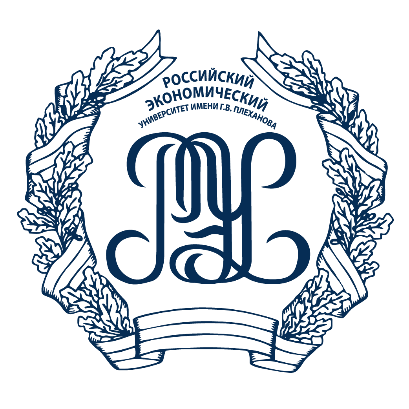 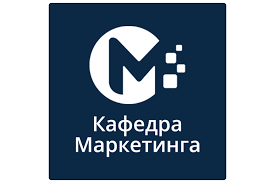 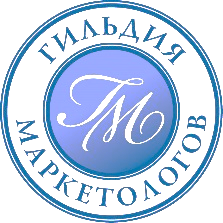 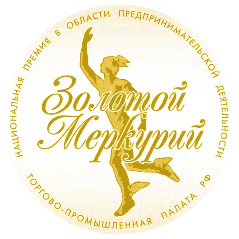 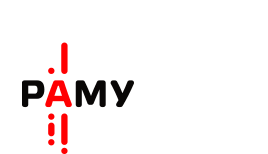 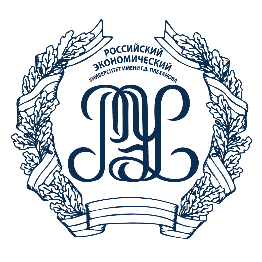 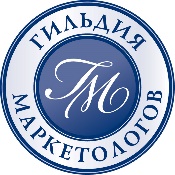 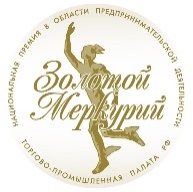 